S.N.A.P.P.S.
Please return completed form tosnappsociety@gmail.comand/orAttn. Laurie SimingtonK9consult@hotmail.com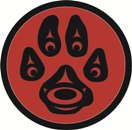 Dog(s) you are interested in: _____________ _____YOUR NAME: _____________________________________YOUR ADDRESS: ___________________________________________________________________________________Your phone: (cell) ____________________ (home) _________________ Your EMAIL: _________________________________________YOUR FAMILY:1. Who are you adopting this puppy/dog for?      Myself         other: ________________ (must be over 21)2. Number of adults (18 + years) at home: _______3. Number of children at home: Please note we do not recommend children under 7                 0 – 7 years        8 – 17 years4. Any visiting children?      Yes        No5. Any allergies in the family?   Yes      No6. How busy is your family’s schedule?         Very Busy          Busy        Not busy7. How would you describe yourself?         Nervous     Loud            Calm         Quiet8. Are you planning anything the following in the next month?       Moving          Holiday                 Change in schedule9. Where will your puppy/dog stay during holidays?      At home with care            Boarding          OtherPersonal reference ___________________     (       ) ______________Please include the name and phone number of your referenceYour reference’s relationship to you __________________________How long have you known this reference? _____________________YOUR HOME1. Who will have the primary responsibility for this puppy/dog?      _____________________________________________________________2. Have you had puppies/dogs before?           Yes                     No3. What happened to them? __________________________________________4. Any one in your household have allergies including yourself? ______________5. Have you surrendered or given away a pet?      Yes     No    If yes, please provide the reason:     ______________________________________________________________6. Approximately how much do you think your kitten/cat will cost you per year?Vet/medical _________Food _______________Boarding ____________Grooming ___________7. Are there other kitten/cat(s) and/or dogs/puppies in your household?         Yes               No                                      If yes, please list them:Breed: ___________Age: _____________Sex: _____________Fixed:  Yes        No             If no, why not? ________________________________________________________8. Please provide the name and phone number of your vet:Name: _______________________________________Address:______________________________________City:_________________________________________Contact number:  (             )  __________  -   _________GENERAL INFORMATION1. What type of home do you live in?    Acreage         House           Apartment 2. Do you:    Own               Rent                  3. Do you have your landlord’s/strata’s permission to have pets?     Yes          No        N/A    If yes, Please provide us with contact information for your landlord:      _________________________________________________________ 4. On average, how many hours will your puppy/dog be alone on:                   Week days? __________________                  Weekends? ___________________5.  Where will the puppy/dog stay during the day?Loose in the house           Crated inside the house   GarageFenced kennel run            Fenced yard       PROBLEMS YOU ARE WILLING TO WORK ON: Separation anxiety        Excitability         Mild aggression  Obedience        House training  Fearfulness  Reaction to other dogs      Barking          Vocalization I am not willing to work on any problems I need more information before I decide________________________________________________________________________1. Under what circumstances would you return your puppy/dog?    ☐ Moving          ☐ Too costly         ☐New baby        ☐ Aggression    ☐ Medical Reasons   ☐ Not enough time        ☐ Behavior problem        Comment________________________________________________________________________________________________________________________________2. Have you or anyone in your household ever been convicted of cruelty to animals?    ☐Yes                               ☐No                 ☐ If yes, please explain: _____________________________________________________________________                                                                       3. Are you willing to have a RESCUE representative do a home visit by appointment?   ☐ Yes                                ☐ No                ☐ If no, why not? ________________________________________________________________________________________Please note: All puppy/dog(s) adopted through SNAPPS shall remain inside until their spay/neuter appointment which will be at 16/17 weeks (females, prior to first heat) and males (at least 18 weeks)Adoption fee: will include first vaccines/spay or neuter/microchip  FALSIFIED INFORMATION WILL LEAD TO AUTOMATIC REJECTION OF THE APPLICATION. SNAPPS RESERVES THE RIGHT TO REFUSE ANY APPLICANT. I understand that it is my responsibility to see and evaluate the pup/dog for myself before agreeing to adoption. The adoption of a lifelong animal friend should not be impulsive, but rather a carefully thought out decision, which will ensure a loving, lasting relationship.PRINT NAME: __________________________Signed: ______________________    Date: _________________________________